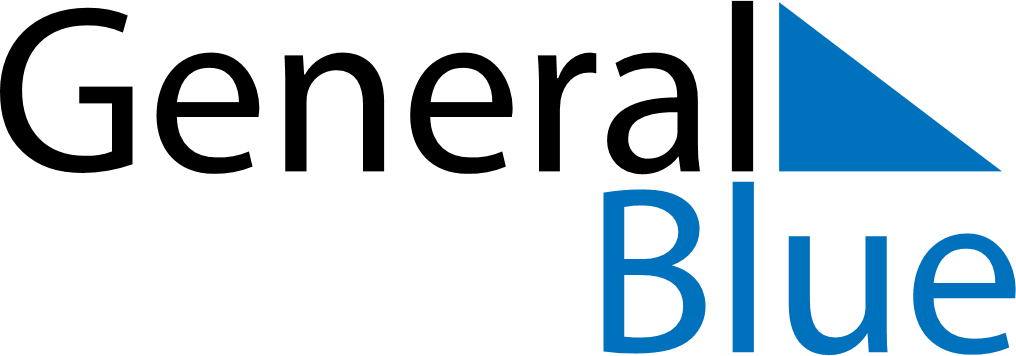 June 2024June 2024June 2024June 2024AlbaniaAlbaniaAlbaniaSundayMondayTuesdayWednesdayThursdayFridayFridaySaturday1Children’s Day234567789101112131414151617181920212122Feast of the Sacrifice (Eid al-Adha)232425262728282930